Załącznik nr 1 - Formularz oferty OFERTA CENOWA .....................................................(PIECZĘĆ WYKONAWCY)w postępowaniu o udzielenie zamówienia publicznego prowadzonego w trybie przetargu nieograniczonego zgodnie z ustawą z dnia 29 stycznia 2004 r. Prawo zamówień publicznych 
na zamówienie PN.: "Adaptacja i przystosowanie budynku przy ul. Sportowej 1 w Suchedniowie w ramach projektu Kluby Seniora jako Ośrodki Wsparcia Dziennego w Mieście i Gminie Suchedniów"MY NIŻEJ PODPISANI................................................................................................................................................................................................................................................................................................................................ (nazwa, dokładny adres Wykonawcy oraz imiona i nazwiska osób upoważnionych 
do podpisania umowy)Nr NIP ……………………………………………Nr Regon………………………………………….KRS/CEiDG………………………………………OFERUJEMY wykonanie przedmiotu zamówienia zgodnie z wymaganiami określonymi                   w Specyfikacji Istotnych Warunków Zamówienia oraz załącznikami do SIWZ dla niniejszego postępowania. 1. Za wykonanie przedmiotu zamówienia oferujemy cenę ryczałtową w kwocie łącznej brutto:...........................................................................................................................................złotych(słownie:..........................................................................................................................................)w tym podatek VAT 23%.............................................................................................................(słownie:..........................................................................................................................................)kwota netto: ………………………………………………………………………………………………(słownie:..........................................................................................................................................)2. INFORMUJEMY, że:wybór oferty nie  będzie prowadzić do powstania u Zamawiającego obowiązku podatkowego.wybór oferty będzie prowadzić do powstania u Zamawiającego obowiązku podatkowego
w odniesieniu do następujących towarów/ usług (w zależności od przedmiotu zamówienia): ...............................................................Wartość towaru/ usług(w zależności od przedmiotu zamówienia) powodująca obowiązek podatkowy u Zamawiającego .......................zł netto*.*niepotrzebne skreślić3.  Termin wykonania całego przedmiotu zamówienia: Zakończenie – do dnia 11.12.2020 r.   4. Na wykonane roboty budowlane udzielamy gwarancji/rękojmi na okres – …………………………………….miesięcy od daty zakończenia robót potwierdzonych bezusterkowym protokołem odbioru końcowego zakończenia robót. (Brak określenia okresu gwarancji/rękojmi zostanie przyjęty, jako udzielenie jej na okres 36 miesięcy).5.  Doświadczenie kierownika budowy (uprawnienia budowlane bez ograniczeń do kierowania budową i robotami budowlanymi w specjalności konstrukcyjno - budowlanej) jako kierownik budowy/ kierownik robót/inspektor nadzoru w realizacji zadania (od rozpoczęcia do zakończenia) związanego z budową, rozbudową, przebudową lub remontem budynku o wartości minimum 
150 000,00 zł brutto w okresie ostatnich 5 lat:1 inwestycja / 2 inwestycje / 3 inwestycje i więcej  **zaznaczyć właściweOŚWIADCZENIA:Zapoznaliśmy się ze Specyfikacją Istotnych Warunków Zamówienia wraz z załącznikami oraz wzorem umowy i nie wnosimy do nich zastrzeżeń; Cena naszej oferty uwzględnia wszystkie koszty związane z wykonaniem zamówienia;Zamówienie zostanie zrealizowane w terminie określonym w formularzu oferty;Uważamy się za związanych niniejszą ofertą przez okres 30 dni licząc od dnia otwarcia ofert (włącznie  z tym dniem);5. Akceptujemy, iż zapłata za zrealizowane zamówienia następować będzie na zasadach opisanych                        we wzorze umowy w terminie 30 dni od daty otrzymania przez zamawiającego prawidłowo wystawionej faktury wraz z wszystkimi wymaganymi załącznikami, warunki płatności zgodne                z SIWZ. 6. 	Wadium w wysokości …… PLN, zostało wniesione w dniu ….. w formie …………………………7*. Oświadczamy, że zakres robót stanowiących przedmiot Zamówienia, wykonamy osobiście bez udziału podwykonawcy. 8* Oświadczamy, że przy realizacji robót stanowiących przedmiot zamówienia, będą uczestniczyć podwykonawcy. Nazwa przewidywanego podwykonawcy, a także zakres robót wykonywanych przez niego przedstawiamy poniżej:* Należy wybrać i uzupełnić odpowiedni punkt.9. Oświadczam, że wypełniłem obowiązki informacyjne przewidziane w art. 13 lub art. 14 RODO1) wobec osób fizycznych, od których dane osobowe bezpośrednio lub pośrednio pozyskałem w celu ubiegania się o udzielenie zamówienia publicznego w niniejszym postępowaniu*.*(W przypadku gdy Wykonawca nie przekazuje danych osobowych innych niż bezpośrednio jego dotyczących lub zachodzi wyłączenie stosowania obowiązku informacyjnego, stosownie do art. 13 ust. 4 lub art. 14 ust. 5 RODO treści oświadczenia Wykonawca nie składa (usunięcie treści oświadczenia np. przez jego wykreślenie).10. Oświadczamy, że jesteśmy: małym, średnim, dużym przedsiębiorcą**niepotrzebne skreślićIV. WSZELKĄ KORESPONDENCJĘ w sprawie niniejszego postępowania należy kierować na:       nazwa: ..............................................................................................................................................adres: ...............................................................................................................................................numer telefonu ..........................................................  numer  fax ..................................................e-mail do kontaktu: .........................................................................................................................Uwaga:proszę podać czytelny; adres e-mail i nr faksu. Na wskazany adres e-mail i nr faksu Wykonawca będzie otrzymywał od zamawiającego wszystkie informacje związane 
z prowadzonym postępowaniem po otwarciu ofert. Biorąc pod uwagę przysługujące środki ochrony prawnej Wykonawcy, których terminy liczone są od dnia przekazania informacji należy upewnić się, że podany adres e-mailowy i podany nr faksu funkcjonuje w sposób poprawny.V. ZOBOWIĄZANIA:Zobowiązujemy się do zawarcia umowy w miejscu i terminie wyznaczonym przez Zamawiającego;Zobowiązujemy się do wniesienia najpóźniej w dniu zawarcia umowy zabezpieczenia należytego wykonania umowy w wysokości 9 %   ceny ofertowej brutto określonej w pkt. II ppkt 1 niniejszej oferty.VI. ZAWARTOŚĆ  OFERTY Ofertę niniejszą składamy na .......... kolejno ponumerowanych stronach. Integralną część oferty stanowią następujące dokumenty:  1.......................................................................................................................................................... 2 ......................................................................................................................................................... 3.........................................................................................................................................................    .................................................................. Data i podpis Wykonawcy/ Wykonawców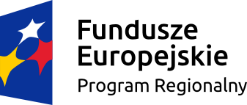 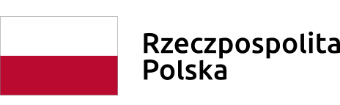 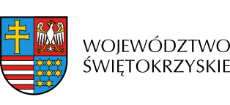 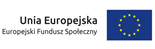 L.p.Nazwa i adres przewidywanego podwykonawcyZakres powierzonych robót Podwykonawcy1.2.….